Task PacketRoad Trip Performance Task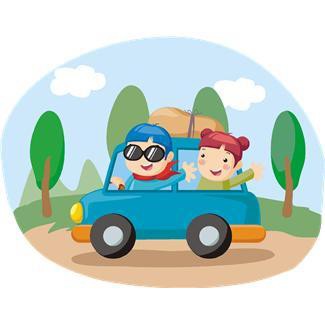 Part 1: Choose your destination. Calculate the total gas pricefor your road trip.Possible Destinations (Choose one)The current price of gas is $3.54 per gallon. Calculate how much money you will spend on gas for your trip. *Remember, you will need to calculate your trip there AND back.Part 2: Calculate your meal cost.Calculate your meal cost for the ride to your destination. You will stop for lunch at Fendy’s Restaurant. You have four people in your car that will need lunch.Choose a meal for each person, and calculate the total cost.(Your parents have given you money for the rest of the meals on your trip.Therefore, you don’t need to worry about the cost of any other meals.)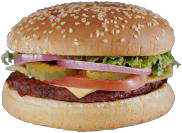 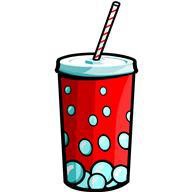 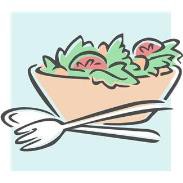 Part 3: Calculate the cost of visiting an attraction.Possible Attractions (Choose based on your destination.)Calculate the cost of the attraction you are visiting. Remember, you are calculating the cost for FOUR people!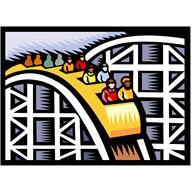 Part 4: Calculate the cost of the souvenirs you will buy.You and your friends would like to buy a souvenir to remember your trip. Each person will buy a souvenir.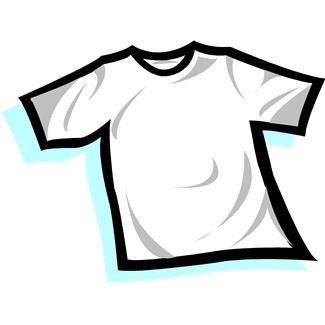 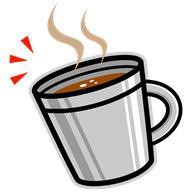 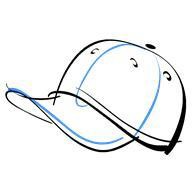 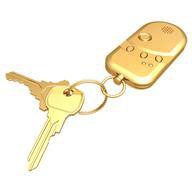 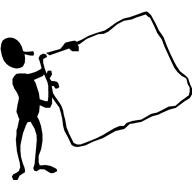 Calculate the total amount of money the four people will spend on souvenirs.Part 5: Calculate the cost of the hotel.You will need to decide how many nights you will want to stay at your destination. Keep in mind you will need to pay for each night you stay in the hotel. You and your friends will share one room.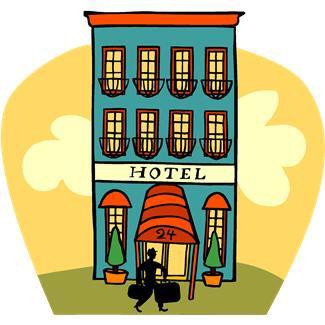 Part 6: Calculate the total cost of your “Road Trip”.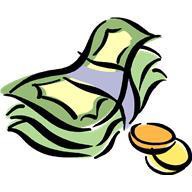 Find the total cost of the gas, meals, attraction tickets, souvenirs, and hotel.Student Recording Sheet	Names:	and  	Our Trip to_	Part 1:  Calculating the Price of GasWe are deciding to travel to 	. We chose this destinationbecause 	.Gas costs	per gallon. We will need to buy	gallons of gas.Therefore, we will pay a total of	for gas for the entire trip.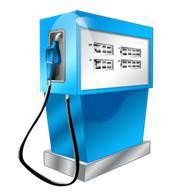 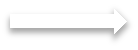 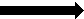 Part 3:  Calculating the Attraction PriceWe are choosing to visit			while we are on vacation. Each ticket costs 		. We will need to buy		tickets. Therefore, we will spend a total of	on tickets.Created by Liz HanksPart 4:  Calculating the Cost of SouvenirsPart 5: Calculating the Cost of Lodging (Hotel Stay)We are deciding to stay in	for	nights.Each night at the hotel will cost us 	. Therefore, we will spend a totalof	on hotel costs.Part 6: Calculating the Total Cost of the TripWe will need to pay for gas, meals, attraction tickets, souvenirs, and the hotel. All of these expenses will cost us a total of 	.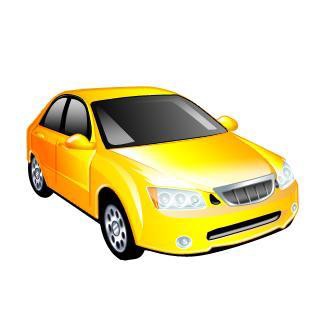 Created by Liz HanksCityGallons of Gas Needed (one way)Anaheim, California7 gallonsSan Diego, California9 gallonsPhoenix, Arizona8 gallonsSalt Lake City, Utah11 gallonsItemCostCheeseburger$2.25Chicken Sandwich$3.25Chicken Nuggets$1.99Salad$3.50Fries$1.99Drink$0.99CityAttractionCost for ONE PersonAnaheim, CaliforniaDisneyland$95.50San Diego, CaliforniaLEGOLand$67.50Phoenix, ArizonaPhoenix Zoo$13.50Salt Lake City, UtahLagoon Amusement Park$49.95ItemCostT-Shirt$12.50Hat$9.75Magnet$3.15Coffee Mug$10.50Poster$2.50SouvenirSouvenirCost:Total Cost of Souvenirs:Total Cost of Souvenirs: